Реализация ФГОС на уроках русского языка во 2 классеАвтор: Ануфриева С.Р., учитель начальных классов.Урок русского языка, 2 классТема: Правописание корней в родственных словах.Краткая аннотация. 
Тип урока: Закрепление пройденного; 	 Использование технологий: проблемно-диалогическая технологияУчебник «Русский язык: К тайнам нашего языка», 2 класс,  Соловейчик М.С. УМК «Гармония»Форма организации учебной работы: фронтальная, групповая, индивидуальная. Полное описание разработкиЦель: находить родственные слова по их признакам, упражнение в едином написании корня родственных слов.Планируемые результаты: предметные:нахождение родственных слов по их признакам, действуя по   алгоритму, овладение «секретом корней».личностные:проявляет учебно-познавательный интерес к учебному материалу понимает причины успеха в учебной деятельности Универсальные учебные действия:регулятивныеопределяет цель деятельности на уроке с помощью учителя;учиться работать по предложенному учителем плану;познавательныеиспользует знако-символические средства при выполнении заданий;делает выводы о результате совместной работы класса и учителя;составляет алгоритм под руководством учителя;коммуникативныеслушает и понимает речь других;договаривается и приходит к общему решению в совместной деятельности с одноклассниками, в том числе в ситуации столкновения интересов.Задачи педагога: формировать новые способы действий, обучать работе по плану, алгоритму;  развивать эмоциональную сферу, творческое мышление; устанавливать связь с жизненным опытом ребенка.Этап Цель Деятельность учителя Деятельность учащихсяДеятельность учащихсяРезультатЭтап Цель Деятельность учителя Деятельность учениковФормируемые УУДРезультат Организационный этап.Создание условий для осознанного вхождения учащихся в пространство деятельности на уроке Приветствие.- Проверим готовность. По каким критериям?Вспоминают критерии , проверяют свою готовность.Коммуникативная: взаимодействуют с учителем во время приветствияРегулятивная: Принимать и сохранять учебную цель и задачу;Готовность к деятельности, положительная эмоциональная направленностьАктуализация знанийПовторение изученного материала, необходимого для «открытия нового знания» Работа в тетради.Чистописание.Какую букву отрабатывали? Оцените записи друг друга в паре.Работа со словом стол:Прочитайте слово. Предлагаю исследовать это слово. Какие вопросы, задания можно придумать? Пример: Сколько букв, слогов, согласных, гласных. Составление предложения.Учитель подводит к подбору родственных слов к слову стол. Запись слов с «окошками» на месте неизученных орфограмм. Выделение корня.  Пример: стол, ст.ловая, стол.к, ст.лешница. Какие знания понадобились при подборе родственных слов? (У родственных слов есть общее значение и общая часть – корень).Учащиеся записывают в тетради число, классная работа. записывают слово стол, заглавную букву С.Учащиеся работают со словом стол. Рассуждают, записывают. Предположения детей.Коммуникативная: Слушать собеседника;- Строить понятные для собеседника высказыванияПознавательная: Выделять существенную информацию.Регулятивная: Принимать и сохранять учебную цель и задачу;-Дополнять, уточнять высказанные мнения по существу поставленного задания.Актуализация изученных способов действий, развитие мыслительных операций,  Постановка учебной задачиМотивация к пробному учебному действию, выявление и фиксация затруднений в индивидуальной деятельности каждого-У нас с вами остались нерешенными орфограммы. Решите данные орфографические задачи.Почему результаты получились разные? Чего мы пока не знаем? Или: в чем надо вам еще поупражняться?Как вы думаете, какая тема урока?Учитель фиксирует тему на доске  Написание корня в родственных словах.Какие задачи поставим перед собой?    ФИЗМИНУТКА (пальчиковая гимнастика) Учащиеся вставляют буквы в «окошки». Проверяют.Регулятивная:- Уметь слушать в соответствии с целевой установкой;- Принимать и сохранять учебную цель и задачу;- Дополнять, уточнять высказанные мнения по существу поставленного заданияПознавательная:-Выдвигают предположения о предполагаемой теме урока;- Слушают учителя;- Отвечают на вопросы учителяКоммуникативная: Взаимодействуют с учителем во время постановки учебной задачи, осуществляемой во фронтальном режимеФиксация во внешней речи причины затруднения.Формулировка учебной задачи как темы   урока. Открытие «нового» знанияОрганизация коммуникативного взаимодействия для построения нового способа действия инструкцияцелеполаганиепредъявление результатаУпражнение 290.Сейчас вы будете работать в группах.  Значит, в каждой группе нам надо выбрать лидера. Какова его роль? Каждая группа работает со своей группой слов.1 группа – гриб2 группа – хлопать3 группа – дар4 группа - белыйА план работы такой:Прочитать слова.Определить, являются ли слова родственными или есть лишние.Выделить корень. . Обратить внимание на слово, которое объясняет другие.Сформулировать правило нахождения родственных слов.Сформулировать правило написания корня родственных слов.Что   должно получиться у каждой группы в результате своей работы?Сколько правил у нас получится?Учитель помогает группам строить диалог, подводя их к решающей гипотезе.Слушаем результаты работы групп.На что вы обратили внимание и какой сделали вывод.Вы согласны с выводом группы?Фиксирует на доске модель:Родственные словаОбщее значение  Общая часть - кореньО чём говорит эта схема?Одинаково ли вы написали корень всех родственных слов? Почему?Сформулируйте правило.Следить, чтобы каждый выражал своё мнение и строго работать по плану.Правило нахождения родственных слов.Сколько групп, столько и правилДети работают в группах и формулируют правило.Запись слов. Выделение корней.Регулятивная:    -Дополнять, уточнять высказанные мнения по существу поставленного задания-Осуществлять взаимоконтроль.Коммуникативная: Рефлексия своих действий (полное отображение предметного содержания и условий осуществляемых действий).- Уметь формулировать собственное мнение и позицию.Познавательная: Осознанно и произвольно строить речевое высказывание в устной формеСформулированное правило, представленное в громкоречевой форме и графической Структу-рирование полученных знаний Построение способа действияСравним наши правила с правилами учебника. Всё ли мы сделали правильно? Стр. 7, стр. 11.Составьте алгоритм: как будете действовать, если надо будет найти родственные слова.Составьте алгоритм написания корней родственных слов.Физминутка   Проблемная ситуация для групп: найти «ловушки».1 группа – рыба, рыпка, рыбачить, рыбак.2 группа – трава, трафка, травушка, травинка.3 группа – дом, дамишко, домик, домовой.4 группа – дубовый, дуп, дубок.Проговаривают правила.Сравнивают с учебником, делают вывод.Высказывают свои варианты, обсуждают, записывают слова, выделяют корень.Регулятивная:    -– выполнять учебные действия в материализованной, речевой или умственной форме; использовать речь для регуляции своих действий;Дополнять, уточнять высказанные мнения по существу поставленного задания-Осуществлять взаимоконтроль.Коммуникативная: Рефлексия своих действий (полное отображение предметного содержания и условий осуществляемых действий).- Уметь формулировать собственное мнение и позицию.Познавательная: Осознанно и произвольно строить речевое высказывание в устной формеСоставленный алгоритм нахождения родственных слов и единого написания корней родственных слов.Упражнение в способе действия нахождения родственных слов и едином написании корней родственных слов.Организация самостоятельной учебной деятельности с использованием нетбуковПодключение к сети, передача задания на нетбуки учащихся, получение результатов.Выяснение понимания заданияВернёмся к заданию, которое мы не могли выполнить в начале урока. Какое было затруднение?Сможем выполнить сейчас? (решение орфографической задачи).Дети читают задания и выполняют их. Действуют согласно составленному алгоритму.Регулятивные:– действовать по инструкции в задании, Познавательные: – владеть общими способами решения конкретных лингвистических задач;устанавливать причинно-следственные связи, делать выводы, формулировать их;Коммуникативные:– Рефлексия своих действий (полное отображение предметного содержания и условий осуществляемых действий).Выполненное задание. Процент выполнения заданияРефлексия.Осознание учащимися своей учебной деятельности, самооценка деятельностиУдалось нам овладеть способом нахождения родственных слов? Как?Что понравилось на уроке?Оцените себя с помощью таблицы.Слайд 12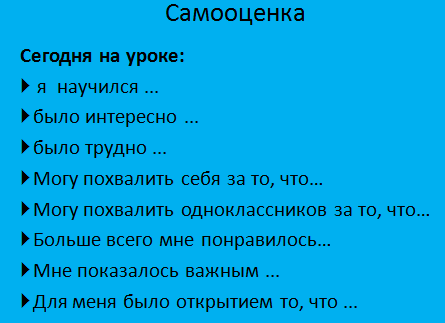 Воспользуйтесь подсказками на экране и на парте (лист самооценки)Дают словесную оценку.Зафиксированное учебное действие, оценка собственной деятельности